Rotary Club of Lake City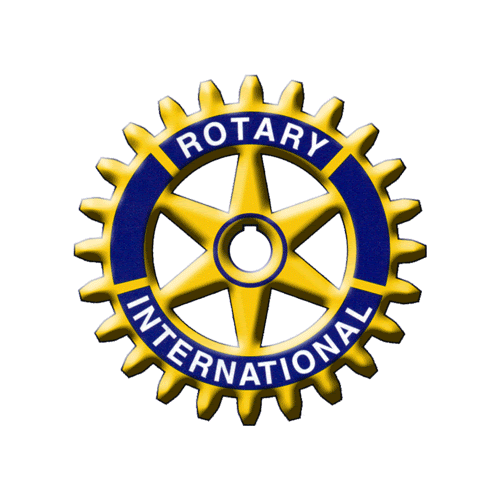 Minutes of Called Board MeetingDate: 07/16/2020President Lee Pinchouck  presidingBoard Members PresentPresident – Lee PinchouckSecretary – Jay SwisherTreasurer – Ryan Trespalacios(via Zoom)Membership – Matt SmithPublic Image – Vince BrownFoundation – John JewettService Projects – Stephen RobertsPresident Elect – Meagan LoganOthers PresentFred Koberlein (via Zoom)Chris CandlerRobert BassMike TatemRobin Green1.  Meeting called to order at 1:05 pm2.  Minutes:  None3.  Secretary’s Report: None  4.  Treasurer’s Report:  Mike Tatem presented year end financial report. $4,000 year end operation surplus. $7,625 was paid to the Rotary Foundation. That represents a 150% increase from the previous year. Discussion was had on the increased cost of “guest meals.” Meagan Logan made a motion to increase members' guest meal charge to $12.50 per plate. John Jewett second. Motion passed. 5. Image & PR:  Vince Brown reported that he is redesigning the weekly bulletin to be more informative. He is also looking to launch a club website.6. Service Projects:  Discussion was had on partnering with Halpatter to host a World Polio fundraiser event on Oct 24th. Halpatter would brew and “can” a special edition purple beer. Partial proceeds would be donated to the Club. Due to COVID concerns, this event would likely substitute the Purple Pinky event in local school. Motion was made by Mike Tatem. Second by Meagan Logan. Motion Passed. 7. Membership:  Matt Smith presented his goal of having 2-3 visitors/prospects at each meeting. He is asking all members to seek out and ask potential members to visit a meeting. Follow ups will be conducted on all visitors.8. Foundation: John Jewett is looking into COVID related grants. Also looking at conducting Rotary Readers via Zoom this year. 9. New Business: PURPLE PINKY - PINTS FOR POLIO: Discussion listed above.FELLOWSHIP WEEK IDEAS/FIFTH THURSDAY 10/29: Accepting ideas. Possibly done in conjunction with “Pints for Polio.” CHRIS WELLS LIVE FROM THE UK (ZIA ZOOM): Upcoming program. Motivational speaker.JOINT ALTRUSA MEETING 11/19: Discussion upcoming.MCDANIEL CHRISTMAS PROGRAM: Paul and Leslie McDaniel have invited all members to their home for a Christmas party. Details to follow.10.  Old Business:  ROTARY READERS: Exploring the idea of doing this year's event zia Zoom.CHRISTMAS PARADE: Status is unknown at this time. City officials continue to discuss safety concerns, due to COVID.ROTARY PLAYGROUND: Carson Candler gave a presentation on the status of his Eagle Scout project. He is constructing a 16’x20’ pole barn at the Rotary playground inside Wilson Park. Project completion date is estimated to be August 23. John Jewett made a motion to donate up to $2,000 towards the project. $1,000 from the Christmas Parade account and $1,000 from the fundraising account. Second by Robin Green. Motion passed.11.  Meeting adjourned at 1:55 pm